ЗАКОНМАГАДАНСКОЙ ОБЛАСТИОБ ОБЩЕСТВЕННОМ КОНТРОЛЕ В МАГАДАНСКОЙ ОБЛАСТИПринятМагаданской областной Думой19 февраля 2015 годаНастоящий Закон регулирует вопросы осуществления общественного контроля в Магаданской области, отнесенные Федеральным законом от 21 июля 2014 года N 212-ФЗ "Об основах общественного контроля в Российской Федерации" (далее - Федеральный закон) к полномочиям субъектов Российской Федерации.Статья 11. Общественный контроль в Магаданской области осуществляется субъектами общественного контроля:1) Общественной палатой Магаданской области;2) общественными палатами (советами) муниципальных образований;3) Общественным советом при Магаданской областной Думе;(пп. 3 в ред. Закона Магаданской области от 04.07.2016 N 2049-ОЗ)4) общественными советами при исполнительных органах Магаданской области.(в ред. Закона Магаданской области от 09.08.2022 N 2745-ОЗ)2. Общественная палата Магаданской области осуществляет общественный контроль в порядке и формах, предусмотренных федеральными законами, настоящим Законом.(в ред. Закона Магаданской области от 24.12.2020 N 2551-ОЗ)3. Общественные палаты (советы) муниципальных образований осуществляют общественный контроль в порядке и формах, предусмотренных федеральными законами, настоящим Законом, муниципальными нормативными правовыми актами о соответствующих общественных палатах.4. Общественный совет при Магаданской областной Думе выполняет консультативно-совещательные функции и участвует в осуществлении общественного контроля в порядке и формах, предусмотренных федеральными законами, настоящим Законом, положением об Общественном совете при Магаданской областной Думе, утвержденным постановлением Магаданской областной Думы.Порядок образования, численный и персональный состав Общественного совета при Магаданской областной Думе определяются постановлением Магаданской областной Думы.(п. 4 в ред. Закона Магаданской области от 04.07.2016 N 2049-ОЗ)5. Общественные советы при исполнительных органах Магаданской области выполняют консультативно-совещательные функции и участвуют в осуществлении общественного контроля в порядке и формах, предусмотренных федеральными законами, настоящим Законом, положениями об общественных советах, утвержденными Правительством Магаданской области.(в ред. Закона Магаданской области от 09.08.2022 N 2745-ОЗ)Порядок образования общественных советов при исполнительных органах Магаданской области определяется Правительством Магаданской области.(в ред. Закона Магаданской области от 09.08.2022 N 2745-ОЗ)6. Организаторами общественного контроля в случаях, определенных Федеральным законом, могут являться общественные объединения и иные негосударственные некоммерческие организации, а также указанные в пункте 1 настоящей статьи субъекты общественного контроля.Статья 21. Общественный контроль осуществляется в установленных Федеральным законом формах, в том числе в формах общественной проверки, общественной экспертизы и общественного обсуждения.2. Организация, проведение общественной проверки и общественной экспертизы в целях общественного контроля осуществляются в порядке, определяемом их организатором в соответствии с Федеральным законом и с правовым актом, регулирующим его деятельность.3. Порядок проведения общественного обсуждения в целях общественного контроля устанавливается в соответствии с Федеральным законом его организатором для каждого случая индивидуально.4. Инициаторами общественной проверки, общественной экспертизы и общественного обсуждения могут быть уполномоченные по правам человека, по правам ребенка, по защите прав предпринимателей, по правам коренных малочисленных народов в Магаданской области, а также субъекты общественного контроля, установленные Федеральным законом и статьей 1 настоящего Закона.Инициаторами общественной экспертизы также могут быть органы государственной власти Магаданской области, органы местного самоуправления, государственные и муниципальные организации, иные органы и организации, осуществляющие отдельные публичные полномочия.5. Принятие решения о проведении общественной экспертизы осуществляется организатором по основаниям, определенным Федеральным законом и иными федеральными нормативными правовыми актами.Статья 31. Итоговые документы, подготовленные по результатам общественного контроля, подлежат обязательному рассмотрению органами государственной власти Магаданской области, областными государственными организациями, осуществляющими в соответствии с федеральными законами отдельные публичные полномочия.Информация о результатах рассмотрения итоговых документов направляется субъектам общественного контроля, представившим итоговые документы, не позднее 30 дней со дня их получения, а в случаях, не терпящих отлагательства, - незамедлительно, а также размещается в информационно-телекоммуникационной сети "Интернет".2. В случаях, установленных постановлением Правительства Магаданской области, предложения, рекомендации и выводы, содержащиеся в подготовленных по результатам общественного контроля итоговых документах, учитываются при оценке эффективности деятельности областных государственных организаций, осуществляющих в соответствии с федеральными законами отдельные публичные полномочия.Статья 41. Субъекты общественного контроля вправе посещать органы государственной власти Магаданской области, государственные и иные органы и организации Магаданской области, осуществляющие в соответствии с федеральными законами отдельные публичные полномочия, после письменного уведомления соответствующего органа (организации) не позднее чем за один рабочий день с указанием предмета общественного контроля.2. Субъекты общественного контроля вправе посещать органы местного самоуправления, муниципальные организации, осуществляющие отдельные публичные полномочия, в случаях и порядке, установленных муниципальными нормативными правовыми актами.Статья 51. В целях информационного обеспечения общественного контроля, обеспечения его публичности и открытости субъектами общественного контроля могут создаваться специальные сайты, а также:1) Общественная палата Магаданской области вправе использовать официальные сайты Магаданской областной Думы и Правительства Магаданской области;2) Общественный совет при Магаданской областной Думе вправе использовать официальный сайт Магаданской областной Думы;(пп. 2 в ред. Закона Магаданской области от 04.07.2016 N 2049-ОЗ)3) общественные советы при исполнительных органах Магаданской области вправе использовать официальные сайты Правительства Магаданской области, соответствующего исполнительного органа Магаданской области.(в ред. Закона Магаданской области от 09.08.2022 N 2745-ОЗ)2. Порядок использования официальных сайтов органов местного самоуправления субъектами общественного контроля в целях информационного обеспечения общественного контроля, обеспечения его публичности и открытости, определяется муниципальными нормативными правовыми актами.Статья 6Настоящий Закон вступает в силу через 10 дней со дня его официального опубликования.ГубернаторМагаданской областиВ.П.ПЕЧЕНЫЙг. Магадан27 февраля 2015 годаN 1867-ОЗ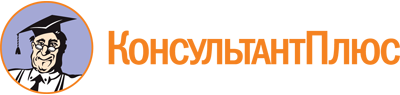 Закон Магаданской области от 27.02.2015 N 1867-ОЗ
(ред. от 09.08.2022)
"Об общественном контроле в Магаданской области"
(принят Магаданской областной Думой 19.02.2015)Документ предоставлен КонсультантПлюс

www.consultant.ru

Дата сохранения: 10.12.2022
 27 февраля 2015 годаN 1867-ОЗСписок изменяющих документов(в ред. Законов Магаданской областиот 04.07.2016 N 2049-ОЗ,от 24.12.2020 N 2551-ОЗ,от 09.08.2022 N 2745-ОЗ)